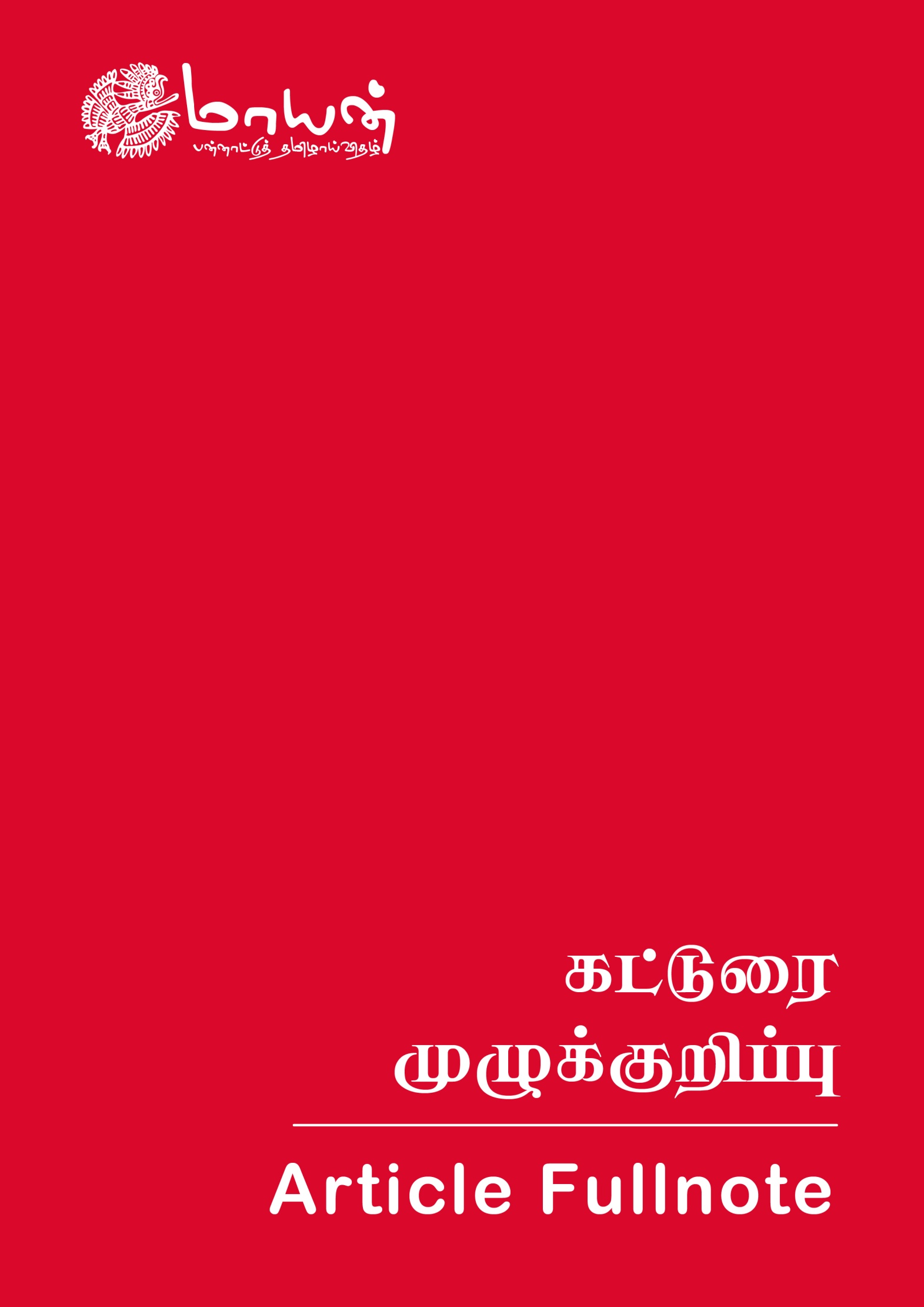 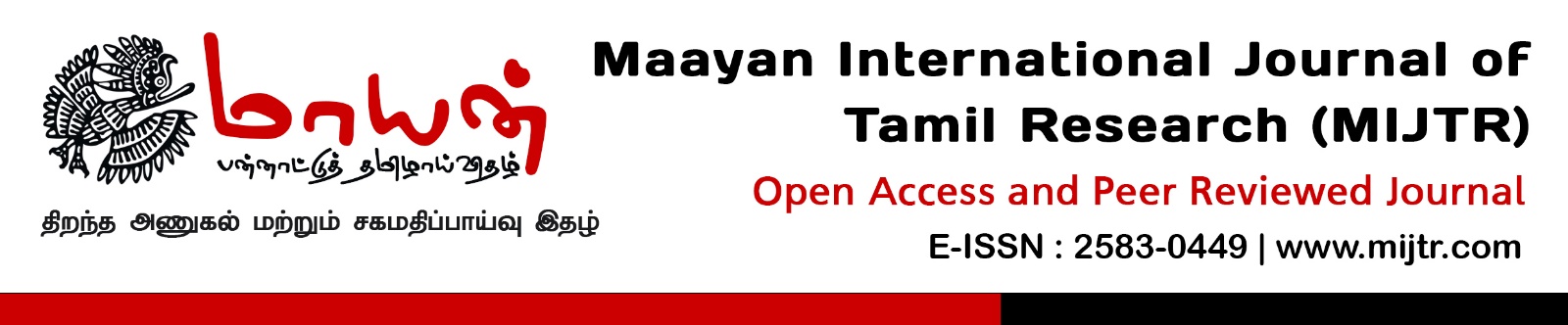 கட்டுரையின்  தலைப்பு (தமிழில்) :(Title of the Manuscript in Tamil)கட்டுரையின்  தலைப்பு (ஆங்கிலத்தில்) :(Title of the Manuscript in English)முதன்மை ஆசிரியர் பெயர் (தமிழ் மற்றும் ஆங்கிலத்தில்) :Corresponding Author/s with Affiliation & ORCiD ID(Tamil & English) துணை ஆசிரியர்கள் பெயர்(தமிழ் மற்றும் ஆங்கிலத்தில்)  :Co-Author (s) Name and Affiliation & ORCiD ID(Tamil & English) அலுவல் முகவரி :Official Addressஅலைபேசி எண் :Mobile Noமின்னஞ்சல் முகவரி :Emailஆய்வுச் சுருக்கம் (தமிழில்)Abstract in Tamilஆய்வுச் சுருக்கம் (ஆங்கிலத்தில்)Abstract in Englishகருச்சொற்கள் (தமிழில்) (Min. 6)Keywords in Tamilகருச்சொற்கள் (ஆங்கிலத்தில்) (Min. 6)Keywords in Englishதுணைநூற்பட்டியல் (தமிழில்)Bibliography or  Works Cited or Reference in Tamilதுணைநூற்பட்டியல் (ஆங்கிலத்தில்)Bibliography or Works Cited or Reference in EnglishIf you have Google Scholar 